Wzór dokumentuKWESTIONARIUSZ EWALUACJI WSTĘPNEJ WSPÓŁPRACY (EX ANTE) Realizowany na spotkaniu konsultacyjnym/przed pierwszym spotkaniem ZZKDrodzy Państwo!Zwracamy się do Państwa z prośbą o wypełnienie poniższego kwestionariusza ankiety. Chcemy poznać Państwa doświadczenia współpracy międzyorganizacyjnej i jej efektów związanych z rozwiązaniem sytuacji trudnej osób/rodzin. Ankieta jest anonimowa, a wyniki badań zostaną wykorzystane wyłącznie do celów ewaluacji.Wzór dokumentuKWESTIONARIUSZ EWALUACJI BIEŻĄCEJ WSPÓŁPRACY (ON GOING)Realizowany na 3–4 spotkaniu ZZKZaprezentowane narzędzie rekomendujemy, jako niezbędne do badania, jakości współpracy międzysektorowej 
w ramach ZZK. Z uwagi na fakt, iż działanie takie będzie wymagać współdziałania członków ZZK przez okres ok. pół roku rekomendujemy, by kwestionariusz przeprowadzić z członkami ZZK na 3-4 spotkaniu, gdy współpraca 
i podział prac oraz kontrola realizowanych zadań Zespołu jest w toku.Drodzy Państwo!Zwracamy się do Państwa z prośbą o wypełnienie poniższego kwestionariusza ankiety. Jej celem jest zbadanie Państwa doświadczeń we współpracy międzyorganizacyjnej, tj. jak przebiega komunikacja pomiędzy członkami ZZK, a także jak wspólne działania przekładają się na osiąganie efektów związanych z rozwiązaniem sytuacji trudnej osób/rodzin. Ankieta jest anonimowa, a wyniki badań zostaną wykorzystane wyłącznie do celów ewaluacji.Wzór dokumentuKWESTIONARIUSZ EWALUACJI KOŃCOWEJ WSPÓŁPRACY (EX POST)Realizowany na zakończenie pracy w formule ZZKDrodzy Państwo!Zwracamy się do Państwa z prośbą o wypełnienie poniższego kwestionariusza ankiety. Jej celem jest zbadanie Państwa doświadczeń we współpracy międzyorganizacyjnej, w tym jak przebiega komunikacja pomiędzy członkami ZZK, a także, jak wspólne działania przekładają się na osiąganie efektów związanych z rozwiązaniem sytuacji trudnej osób/rodzin. Ankieta jest  anonimowa, a wyniki badań zostaną wykorzystane wyłącznie do celów ewaluacji. Wzór dokumentuAKTUALNY STAN PRAC W ZZKProszę syntetycznie opisać dominującą potrzebę (potrzeby) osoby/rodziny, na zaspokojeniu której skupiła się współpraca w ZZK? Przedstawiciele, których partnerów uczestniczyli w spotkaniach ZZK.Proszę wpisać, ile łącznie odbyło się spotkań ZZK z udziałem osoby/rodziny: Proszę wpisać, ile łącznie odbyło się spotkań ZZK bez udziału osoby/rodziny: Proszę wskazać na trzy główne działania podjęte przez ZZK. Proszę określić specyfikę swojego kontaktu utrzymywanego z osobą/rodziną podczas pracy w ZZK?Kontakt był…:Kontakt był…:Które potrzeby osoby/rodziny zostały zaspokojone? Które potrzeby osoby/rodziny nie zostały zaspokojone? Jaki jest powód niezaspokojenia tych potrzeb?Proszę określić poziom wpływu osoby/rodziny na pracę w ZZK? Proszę wymienić pozytywne aspekty ZZK z perspektywy osoby/rodziny uczestniczącej w ZZK? Proszę wymienić pozytywne aspekty ZZK z perspektywy profesjonalistów uczestniczących w ZZK? Proszę określić aktualną dominującą potrzebę osoby/rodziny uczestniczącej w ZZK.Jakie najbliższe działania planuje Pani/Pan podjąć w ramach współpracy z osobą/rodziną uczestniczącą w ZZK? Proszę wskazać najważniejsze wyzwania stojące przed ZZK w najbliższej przyszłości.Proszę określić poziom przydatności PZK dla ZZK?Proszę wymienić trzy przykłady przydatności PZK dla ZZK. Uwzględniając perspektywę ZZK wymień trzy główne oczekiwania wobec PZK?Inne uwagi dotyczące pracy ZZKPytanie opcjonalne w przypadku działań w sytuacji kryzysuJakie znaczenie mają  wydarzenia związane ze stanem kryzysu (epidemii COVID-19), dla funkcjonowania ZZK ? Wzór dokumentuKWESTIONARIUSZ OCENY WSPÓŁPRACY ZZKProszę ocenić wymienione poniżej formy współpracy ZZK rozpoczynając od kolumny 1, a następnie przechodząc do kolumny 2 i 3 posługując się poniższą skalą:Dotychczasową współpracę w ZZK oceniam jako: Wypełnił:lp. Obszary ewaluacjiOcena Ocena  I. DOŚWIADCZENIE WE WSPÓŁPRACY I. DOŚWIADCZENIE WE WSPÓŁPRACY I. DOŚWIADCZENIE WE WSPÓŁPRACY I. DOŚWIADCZENIE WE WSPÓŁPRACY1.Czy ma Pan/i jakiekolwiek doświadczenia we współpracy z pracownikami innych organizacji? /Proszę zaznaczyć właściwą odpowiedź/TakNie  Jeśli nie, proszę przejść do pyt. 9TakNie  Jeśli nie, proszę przejść do pyt. 92.Z jakimi organizacjami najczęściej Pan/i współpracował/a? /Proszę zaznaczyć maksymalnie 
5 organizacji/MOPS/GOPSUrząd miasta/gminyRady dzielnicy/osiedliUrząd PracyAgencje zatrudnieniaUrząd SkarbowyZUSSzpitale, przychodnie opieki zdrowotnejŻłobki, przedszkolaSzkoły, uczelnie wyższeSądPolicjaOśrodki Sportu i RekreacjiOrganizacje pozarządoweKościół i organizacje kościelneDomy kulturyKluby Integracji Społecznej/Centra Integracji SpołecznejBankiInne, jakie?.........................MOPS/GOPSUrząd miasta/gminyRady dzielnicy/osiedliUrząd PracyAgencje zatrudnieniaUrząd SkarbowyZUSSzpitale, przychodnie opieki zdrowotnejŻłobki, przedszkolaSzkoły, uczelnie wyższeSądPolicjaOśrodki Sportu i RekreacjiOrganizacje pozarządoweKościół i organizacje kościelneDomy kulturyKluby Integracji Społecznej/Centra Integracji SpołecznejBankiInne, jakie?.........................3.W jakich obszarach ta współpraca się odbywała? /Proszę zaznaczyć maksymalnie 3 obszary najczęściej podejmowanej współpracy/Rozpoznanie i diagnoza sytuacji osoby, rodzinyPlanowanie i realizacja pracy 
z osobą, rodzinąProwadzenie grupowej pracy socjalnejPraca ze społecznością lokalną Wzmacnianie kompetencji pracowników – szkolenia wymiana doświadczeń, superwizje,Inne obszary, jakie?..........................Rozpoznanie i diagnoza sytuacji osoby, rodzinyPlanowanie i realizacja pracy 
z osobą, rodzinąProwadzenie grupowej pracy socjalnejPraca ze społecznością lokalną Wzmacnianie kompetencji pracowników – szkolenia wymiana doświadczeń, superwizje,Inne obszary, jakie?..........................4.Jakie były formy współpracy? /Proszę zaznaczyć maksymalnie 3 najczęściej podejmowane formy współpracy/Kontakty dwóch pracowników 
w celu wymiany informacji 
o osobie/rodzinie w postaci kontaktu bezpośredniego, mailowego, telefonicznego,Spotkania zespołów multiprofesjonalnych, Konsultacje – zasięganie opinii eksperta 
w danej sprawie,Mentoring – współpraca dwóch pracowników, z których jeden bardziej doświadczony udziela wsparcia drugiemu pracownikowi, Inne, jakie ……………………………Kontakty dwóch pracowników 
w celu wymiany informacji 
o osobie/rodzinie w postaci kontaktu bezpośredniego, mailowego, telefonicznego,Spotkania zespołów multiprofesjonalnych, Konsultacje – zasięganie opinii eksperta 
w danej sprawie,Mentoring – współpraca dwóch pracowników, z których jeden bardziej doświadczony udziela wsparcia drugiemu pracownikowi, Inne, jakie ……………………………5.Jakie były Pana/i oczekiwania wobec tej współpracy międzyorganizacyjnej?Nawiązanie osobistego kontaktuWymiana informacjiWspólna praca nad rozwiązaniem problemuInne, jakie……………………………Nawiązanie osobistego kontaktuWymiana informacjiWspólna praca nad rozwiązaniem problemuInne, jakie……………………………6.Czy współpracując z innymi partnerami miał/a Pan/i poczucie wpływu na zmianę sytuacji osoby/rodziny? /Proszę zaznaczyć właściwą odpowiedź/Zdecydowanie takRaczej takTrudno powiedzieć/różnie bywałoRaczej nieZdecydowanie nie Zdecydowanie takRaczej takTrudno powiedzieć/różnie bywałoRaczej nieZdecydowanie nie 7.Proszę o podanie 3 największych korzyści dla Pana/i, płynących ze współpracy z pracownikami innych organizacji?1……………………………………………2……………………………………………3……………………………………………1……………………………………………2……………………………………………3…………………………………………… II. KOMUNIKACJA INTERPERSONALNA II. KOMUNIKACJA INTERPERSONALNA II. KOMUNIKACJA INTERPERSONALNA II. KOMUNIKACJA INTERPERSONALNA8.Proszę wymienić trzy najistotniejsze problemy, na jakie w Pana/i opinii napotykają osoby inicjujące współpracę?1……………………………………………….2...................................................................3………………………………………………..1……………………………………………….2...................................................................3………………………………………………..9. Z jaką /instytucją/organizacją/podmiotem nawiązanie współpracy było najtrudniejsze i dlaczego? /Proszę podać organizację, a następnie uzasadnić/instytucja1………………..przyczyna9. Z jaką /instytucją/organizacją/podmiotem nawiązanie współpracy było najtrudniejsze i dlaczego? /Proszę podać organizację, a następnie uzasadnić/2…………………….10.W jaki sposób najczęściej komunikował/a się Pan/i 
z partnerami? /Proszę zaznaczyć wszystkie właściwe odpowiedzi/MailowoOsobiścieTelefonicznieListownieW inny, jaki?........................................MailowoOsobiścieTelefonicznieListownieW inny, jaki?........................................11.Która z powyższych form komunikacji była Pana/i zdaniem najbardziej skuteczna? /Proszę wskazać i krótko uzasadnić dlaczego?/1………………………………………….1………………………………………….12.Jak ocenia Pan/i dotychczasowy poziom komunikacji interpersonalnej pomiędzy pracownikami Pana/i organizacji a pracownikami innych organizacji? /Proszę zaznaczyć właściwą odpowiedź/Jest efektywnyJest wystarczający, lecz zdarzają się problemy i opóźnienia wynikające 
z różnego rozumienia ustaleń Jest nieefektywny, należy go udrożnić, uzupełnićInny, jaki?...............................................Jest efektywnyJest wystarczający, lecz zdarzają się problemy i opóźnienia wynikające 
z różnego rozumienia ustaleń Jest nieefektywny, należy go udrożnić, uzupełnićInny, jaki?...............................................13.Jaki Pana/i zdaniem jest poziom zaufania przedstawicieli poszczególnych podmiotów do siebie nawzajem? W jakim stopniu ufają przedstawicielom innych organizacji? Proszę ocenić w skali od 1–10, gdzie 1 oznacza niski poziom zaufania, a 10 – wysoki poziom zaufania.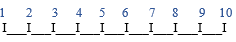 III. KONSTRUKCJA CELÓW I PODZIAŁ ZADAŃIII. KONSTRUKCJA CELÓW I PODZIAŁ ZADAŃIII. KONSTRUKCJA CELÓW I PODZIAŁ ZADAŃIII. KONSTRUKCJA CELÓW I PODZIAŁ ZADAŃ14.Czy były wyznaczone cele współpracy? /Proszę zaznaczyć właściwą odpowiedź/TakNie Jeśli nie, proszę przejść do pyt.18TakNie Jeśli nie, proszę przejść do pyt.1815.Kto wyznaczył cele współpracy? /Proszę wskazać organizację/……………………………………………………………………………………………………………………………………………………………………………………………………………………………………………………16.Czy cele współpracy były zgodne z potrzebami odbiorców wsparcia? /Proszę zaznaczyć właściwą odpowiedź, a następnie uzasadnić/TakNie, dlaczego?…………………………TakNie, dlaczego?…………………………17.Czy wszyscy partnerzy przy podziale zadań maksymalnie wykorzystali swoje kompetencje 
i zasoby reprezentowanej instytucji? /Proszę zaznaczyć właściwą odpowiedź, a następnie uzasadnić/TakRóżnie bywa, dlaczego?...............Nie, dlaczego?…………………………TakRóżnie bywa, dlaczego?...............Nie, dlaczego?…………………………18.Czy wszyscy partnerzy byli w wystarczający sposób zaangażowani w realizację działań (poświęcili odpowiedni czas, wykorzystali swoje kompetencje 
i zasoby reprezentowanej instytucji)? /Proszę zaznaczyć właściwą odpowiedź, a następnie uzasadnić/TakRóżnie bywa, dlaczego? …………..Nie, dlaczego?…………………………TakRóżnie bywa, dlaczego? …………..Nie, dlaczego?…………………………19.Co Pana/ią motywowało do współpracy? /Proszę zaznaczyć właściwą odpowiedź/Chęć rozwiązania problemuLepsza koordynacja działań Większa szansa na adekwatne zaspokojenie potrzeb beneficjentów Wymiana zasobów Wzrost efektywności działaniaChęć pogłębienia wiedzyNawiązanie nowych znajomościUzyskanie informacji od innych podmiotów Inne, jakie?…………………………….Inne, jakie?...........................................Chęć rozwiązania problemuLepsza koordynacja działań Większa szansa na adekwatne zaspokojenie potrzeb beneficjentów Wymiana zasobów Wzrost efektywności działaniaChęć pogłębienia wiedzyNawiązanie nowych znajomościUzyskanie informacji od innych podmiotów Inne, jakie?…………………………….Inne, jakie?...........................................IV. WARUNKI ORGANIZACYJNEIV. WARUNKI ORGANIZACYJNEIV. WARUNKI ORGANIZACYJNEIV. WARUNKI ORGANIZACYJNE20.Czy w ramach współpracy są podpisywane formalne umowy partnerskie, umowy o współpracy pomiędzy organizacjami? /Proszę zaznaczyć właściwą odpowiedź/TakNieNie wiemTakNieNie wiem21.Czy uważa Pan/i, że takie umowy ułatwiają współpracę pomiędzy organizacjami? /Proszę zaznaczyć właściwą odpowiedź, a następnie uzasadnić/Tak ponieważ……………………………..………………………………………...Nie,ponieważ……………………………..………………………………………..Tak ponieważ……………………………..………………………………………...Nie,ponieważ……………………………..………………………………………..V. SKUTECZNOŚĆ DZIAŁAŃV. SKUTECZNOŚĆ DZIAŁAŃV. SKUTECZNOŚĆ DZIAŁAŃV. SKUTECZNOŚĆ DZIAŁAŃ22.Jak z perspektywy czasu ocenia Pan/i skuteczność współpracy z pracownikami innych organizacji, rozumianą, jako rozwiązanie problemów osób, rodzin, grup/ tworzenie nowych form pomocy itd.? /Proszę ocenić w skali od 1–10, gdzie 1 oznacza bardzo niska, a 10 bardzo wysoka/23.Na jakim poziomie działania pracowników innych organizacji w podejmowanej współpracy były adekwatne do potrzeb odbiorców wsparcia? /Proszę ocenić w skali od 1–10, gdzie 1 oznacza, że cele były mało adekwatne, a 10 całkowicie adekwatne/24.Czym w Pana/i opinii powinna charakteryzować dobra współpraca pomiędzy pracownikami różnych instytucji? /Proszę podać cechy charakteryzujące dobrą współpracę/1…………………………………………..2…………………………………………..3…………………………………………..4…………………………………………..5…………………………………………..1…………………………………………..2…………………………………………..3…………………………………………..4…………………………………………..5…………………………………………..MetryczkaMetryczkaPłeć: Kobieta            Mężczyzna Wiek:25 – 35 latpowyżej 35–45 latpowyżej 45–55 latpowyżej 55 lat    Staż pracy w organizacji:do 1 rokupowyżej 1–2 latpowyżej 2–3 latpowyżej 3–6 latpowyżej 6 lat Instytucja:MOPS/GOPSUrząd Miasta/GminyUrząd PracyAgencje zatrudnieniaUrząd SkarbowyZUSSzpitale, przychodnieŻłobki, przedszkola Szkoły, uczelnie wyższeSądPolicjaOśrodki Sportu i RekreacjiDom kulturyKościół i instytucje kościelneOrganizacje pozarządoweInne, jakie?.........................Zajmowane stanowisko:…………………………………………………………………………………………………………………………..Zajmowane stanowisko:…………………………………………………………………………………………………………………………..lp.Obszary ewaluacjiOcenaI. DOŚWIADCZENIE WE WSPÓŁPRACYI. DOŚWIADCZENIE WE WSPÓŁPRACYI. DOŚWIADCZENIE WE WSPÓŁPRACYW jakich obszarach odbywa się współpraca? /Proszę zaznaczyć właściwą odpowiedź/Rozpoznanie i diagnoza sytuacji osoby, rodzinyPlanowanie i realizacja pracy z osobą/rodzinąProwadzenie grupowej pracy socjalnejPraca ze społecznością lokalną Wzmacnianie kompetencji pracowników – wymiana doświadczeń, szkolenia, superwizjeInne obszary, jakie?..............................Jakie są formy współpracy? /Proszę zaznaczyć właściwą odpowiedź/Kontakty dwóch pracowników w celu wymiany informacji o osobie, rodzinie w postaci kontaktu bezpośredniego, mailowego, telefonicznegoSpotkania zespołów multiprofesjonalnych w celu oceny sytuacji, planowania współpracy i oceny realizacji działań z rodziną i na jej rzecz, Konsultacje – zasięganie opinii eksperta 
w danej sprawieMentoring – współpraca dwóch pracowników, 
z których jeden bardziej doświadczony udziela wsparcia drugiemu pracownikowiInne, jakie ………………………………………..Czy osoba/rodzina jest włączona 
w działania ZZK? /Proszę zaznaczyć właściwą odpowiedź/Tak, we wszystkie etapy działania (rozpoznanie sytuacji, ocena sytuacji, postawienie celów współpracy, wskazanie działań, realizacja działań, ocena okresowa, ewaluacja, decyzja o zakończeniu pracy w ZZK i formie dalszego działania), Tak, tylko w niektóre etapy.Które z wyżej wymienionych)?……………………………..Dlaczego?.........................................................................Nie, dlaczego? ……………………………………………..Jak ocenia Pan/Pani dotychczasową współpracę w ZZK /Proszę ocenić w skali od 1–10, gdzie 1 oznacza bardzo nisko, a 10 bardzo wysoko/Proszę ocenić stopień zaufania 
członków ZZK w dotychczasowej pracy /Proszę ocenić w skali od 1–10, gdzie 1 oznacza niski poziom zaufania a 10 oznacza bardzo wysoki poziom zaufania/Opierając się na dotychczasowej współpracy, jakie problemy w działaniu ZZK Pan/i zaobserwował/a? /Proszę zaznaczyć 3 najważniejsze mankamenty/1……………………………………………………2……………………………………………………3……………………………………………………II. KOMUNIKACJA INTERPERSONALNAII. KOMUNIKACJA INTERPERSONALNAII. KOMUNIKACJA INTERPERSONALNAW jaki sposób członkowie ZZK komunikują się ze sobą? /Proszę zaznaczyć wszystkie właściwe odpowiedzi/MailowoOsobiścieTelefonicznieListownieW inny, jaki?.........................................................Która z powyższych form komunikacji Pana/i zdaniem jest najbardziej skuteczna? /Proszę wskazać i krótko uzasadnić dlaczego?/……………………………………………………………….……………………………………………………………….……………………………………………………………….Jak ocenia Pan/i dotychczasowy poziom komunikacji interpersonalnej pomiędzy organizacjami? /Proszę zaznaczyć właściwą odpowiedź/Jest efektywnyJest wystarczający, lecz zdarzają się problemy 
i opóźnienia wynikające z różnego rozumienia ustaleńJest nieefektywny, należy go udrożnić, uzupełnićInny, jaki?...............................................................Czy w Pana/Pani opinii członkowie Zespołu respektują prawo osoby/członków rodziny do równego uczestnictwa w procesie definiowania potrzeb i celów rodzin/osób, proponowania działań? /Proszę zaznaczyć właściwą odpowiedź/Zdecydowanie takRaczej tak Różnie bywaRaczej nie Zdecydowanie nie Czy w Pana/Pani opinii członkowie Zespołu respektują prawo partnerów do równego uczestnictwa w procesie definiowania potrzeb i celów rodzin/osób, proponowania działań? /Proszę zaznaczyć właściwą odpowiedź/Zdecydowanie takRaczej tak Różnie bywa Raczej nie Zdecydowanie nieCzy Pana/i zdaniem poziom zaufania Pana/i do członków ZZK w trakcie pracy zespołu uległ zmianie? /Proszę zaznaczyć właściwą odpowiedź/Zwiększył się, ponieważ………………………………..Pozostał na tym samym poziomie, ponieważ………………………………………………..Zmniejszył się, ponieważ………………………………III. CELE I PODZIAŁ ZADAŃIII. CELE I PODZIAŁ ZADAŃIII. CELE I PODZIAŁ ZADAŃCzy są wyznaczone cele współpracy 
w ramach ZZK?/Proszę zaznaczyć właściwą odpowiedź, a następnie uzasadnić/TakNie, dlaczego? ………………………………………..Jeśli nie, proszę przejść do pytania 17Kto wyznaczył cele współpracy?Osoba/rodzinaOsoba/rodzina/Instytucje, /jakie?/ …………………………………………………………Instytucje, /jakie?/ ……………………………………Czy założone cele ZZK są dla Pana/i jasne? /Proszę zaznaczyć właściwą odpowiedź, a następnie uzasadnić/TakNie, dlaczego? ……………………………………….Czy cele współpracy są zgodne 
z potrzebami odbiorców wsparcia? /Proszę zaznaczyć właściwą odpowiedź, a następnie uzasadnić/TakNie, dlaczego? ……………………………………….Czy wszyscy partnerzy przy podziale zadań maksymalnie wykorzystują swoje kompetencje i zasoby reprezentowanej instytucji? /Proszę zaznaczyć właściwą odpowiedź, 
a następnie uzasadnić/TakRóżnie bywa, dlaczego ? ……………………………Nie, dlaczego?………………………………………..Czy wszyscy partnerzy są w wystarczający sposób zaangażowani w realizację działań (poświęcili odpowiedni czas, wykorzystali swoje kompetencje i zasoby reprezentowanej instytucji)? /Proszę zaznaczyć właściwą odpowiedź, a następnie uzasadnić/TakRóżnie bywa, dlaczego? …………………………….Nie, dlaczego?………………………………………..Co Pana/ią motywuje do współpracy 
w formule ZZK? /Proszę zaznaczyć właściwą odpowiedź/Chęć rozwiązania problemuLepsza koordynacja działań Większa szansa na adekwatne zaspokojenie potrzeb beneficjentów Wymiana zasobów Wzrost efektywności działaniaChęć pogłębienia wiedzyNawiązanie nowych znajomościUzyskanie informacji od innych podmiotów Inne, jakie?…………………………….Czy podział zadań w ramach współpracy jest adekwatny do roli pełnionej przez poszczególnych pracowników? /Proszę zaznaczyć właściwą odpowiedź, a następnie uzasadnić/TakRóżnie bywa, dlaczego……..……………….………Nie, dlaczego? ……………………………………….Czy każda osoba/członek rodziny ma równe szanse w prezentowaniu własnych pomysłów na rozwiązanie swojej trudnej sytuacji oraz czy może spośród proponowanych przez pracowników rozwiązań wybrać, te adekwatne do swoich potrzeb? /Proszę zaznaczyć właściwą odpowiedź, 
a następnie uzasadnić/TakRóżnie bywa, dlaczego? …………………………….Nie, dlaczego? ……………………………………….Czy wszyscy partnerzy w ZZK mają równe szanse prezentowania własnych pomysłów na rozwiązanie sytuacji trudnej osoby/rodziny? /Proszę zaznaczyć właściwą odpowiedź, a następnie uzasadnić/TakRóżnie bywa, dlaczego? ……………………………Nie, dlaczego?..........................................................Czy ma Pan/i wsparcie członków w ZZK w podejmowanych działaniach? /Proszę zaznaczyć właściwą odpowiedź, a następnie uzasadnić/Tak, jakie?………………………………..……….……Nie, dlaczego? …………..……………………………IV. WARUNKI ORGANIZACYJNEIV. WARUNKI ORGANIZACYJNEIV. WARUNKI ORGANIZACYJNECzy Pana/i organizacja w ramach współpracy podpisała formalną umowę partnerską, umowę o współpracy pomiędzy organizacjami? /Proszę zaznaczyć właściwą odpowiedź/TakNieNie wiemCzy uważa Pan/i, że takie umowy ułatwiają współpracę pomiędzy organizacjami? /Proszę zaznaczyć właściwą odpowiedź, a następnie uzasadnić/Tak, ponieważ………………….…………………….Nie, ponieważ………………………………………….V. SKUTECZNOŚĆ DZIAŁAŃV. SKUTECZNOŚĆ DZIAŁAŃV. SKUTECZNOŚĆ DZIAŁAŃJak z perspektywy czasu ocenia Pan/i skuteczność dotychczasowej współpracy 
z pracownikami innych organizacji? /Proszę ocenić w skali 1–10, gdzie 1- oznacza bardzo niska skuteczność, a 10 bardzo wysoka skuteczność/Czy i w jakim stopniu działania pracowników innych organizacji w podejmowanej współpracy są adekwatne do potrzeb odbiorców wsparcia? /Proszę ocenić w skali od 1–10, gdzie 1 oznacza, że cele były mało adekwatne, a 10 całkowicie adekwatne/Jaki w Pana/i opinii jest dotychczasowy poziom zaangażowania partnerów 
w zaspokajanie potrzeb osób, rodzin? /Proszę zaznaczyć właściwą odpowiedź/Bardzo wysokiWysokiPrzeciętny NiskiBardzo niskiCzy Pan/i zdaniem udział osoby/rodziny 
w działaniach ZZK jest wystarczający? /Proszę zaznaczyć właściwą odpowiedź/Zdecydowanie takRaczej tak Różnie bywaRaczej nie Zdecydowanie nie Czy Pana/i zdaniem ZZK jako forma pracy 
z rodziną/osobą jest efektywna? /Proszę zaznaczyć właściwą odpowiedź, a następnie uzasadnić/Tak, ponieważ?………………………………………Trudno powiedzieć, dlaczego? Nie, dlaczego?……………………………………….Czy partnerstwo powinno być trwałym elementem współpracy pomiędzy organizacjami? /Proszę zaznaczyć właściwą odpowiedź, a następnie uzasadnić/Tak, ponieważ?.........................................................Nie, dlaczego?...........................................................Czy w wyniku pracy w ZZK wzrósł poziom Pana/i kompetencji? /Proszę zaznaczyć właściwą odpowiedź/Zdecydowanie takRaczej tak Trudno powiedziećRaczej nie Zdecydowanie nieCzy na skutek pracy ZZK wzrosła spójność 
i koordynacja działań pomocowych 
w środowisku lokalnym? /Proszę zaznaczyć właściwą odpowiedź, a następnie uzasadnić/Tak, ponieważ?.........................................................Nie, dlaczego?..........................................................Czy na skutek pracy ZZK wzrosło Pana/i poczucie wpływu na zmianę sytuacji osoby/rodziny? /Proszę zaznaczyć właściwą odpowiedź/Zdecydowanie takRaczej tak Trudno powiedziećRaczej nie Zdecydowanie nieMetryczkaMetryczkaPłeć: Kobieta            Mężczyzna Wiek:25 – 35 latpowyżej 35–45 latpowyżej 45–55 latpowyżej 55 lat    Staż pracy w organizacji:do 1 rokupowyżej 1–2 latpowyżej 2–3 latpowyżej 3–6 latpowyżej 6 lat Instytucja:MOPS/GOPSUrząd Miasta/GminyUrząd PracyAgencje zatrudnieniaUrząd SkarbowyZUSSzpitale, przychodnieŻłobki, przedszkola Szkoły, uczelnie wyższeSądPolicjaOśrodki Sportu i RekreacjiDom kulturyKościół i instytucje kościelneOrganizacje pozarządoweInne, jakie?.........................Zajmowane stanowisko:…………………………………………………………………………………………………………………………..Zajmowane stanowisko:…………………………………………………………………………………………………………………………..lp.Obszary ewaluacjiOcenaI. DOŚWIADCZENIE WE WSPÓŁPRACYI. DOŚWIADCZENIE WE WSPÓŁPRACYI. DOŚWIADCZENIE WE WSPÓŁPRACYJak ocenia Pan/Pani współpracę
w ZZK? /Proszę ocenić w skali od 1–10 współpracę, gdzie 1 oznacza bardzo nisko, 
a 10 bardzo wysoko/Proszę ocenić stopień zaufania 
pomiędzy członkami ZZK /Proszę ocenić w skali od 1–10, gdzie 1 oznacza niski stopień zaufania i wzajemnej akceptacji a 10 oznacza bardzo wysoki stopień zaufania/ Co Pana/i zdaniem można poprawić 
w funkcjonowaniu ZZK? /Proszę wymienić 
3 najważniejsze elementy/1……………………………………………………2……………………………………………………3……………………………………………………II. KOMUNIKACJA INTERPERONALNAII. KOMUNIKACJA INTERPERONALNAII. KOMUNIKACJA INTERPERONALNAW jaki sposób członkowie ZZK komunikowali się ze sobą? /Proszę zaznaczyć wszystkie właściwe odpowiedzi/MailowoOsobiścieTelefonicznieListowniew inny sposób, jaki?.............................................Która z powyższych form komunikacji jest Pana/i zdaniem najbardziej skuteczna? /Proszę wskazać i krótko uzasadnić, dlaczego?/……………………………………………………………….……………………………………………………………….Jak ocenia Pan/i poziom komunikacji interpersonalnej pomiędzy pracownikami organizacji? /Proszę zaznaczyć właściwą odpowiedź/Był efektywnyBył wystarczający, lecz zdarzają się problemy 
i opóźnienia wynikające z różnego rozumienia ustaleńBył nieefektywny, należy go udrożnić, uzupełnićInny, jaki?...............................................................Czy w Pana/i opinii członkowie Zespołu respektowali prawo partnerów do równego uczestnictwa w procesie definiowania potrzeb i celów rodzin/osób? /Proszę zaznaczyć właściwą odpowiedź/ Tak Raczej tak Różnie bywało Raczej nie Nie, dlaczego?.........................................................Czy Pana/i zdaniem w trakcie prac ZZK poziom zaufania Pana/i do innych członków ZZK uległ zmianie? /Proszę zaznaczyć właściwą odpowiedź/Zwiększył się, ponieważ………………………….Pozostał na tym samym poziomie, ponieważ…………………………………………..Zmniejszył się, ponieważ…………………………III. PODZIAŁ ZADAŃIII. PODZIAŁ ZADAŃIII. PODZIAŁ ZADAŃCzy wyznaczone cele współpracy
w ramach ZZK zostały zrealizowane, gdyż były adekwatne do potrzeb osoby/rodziny 
i zasobów, które były do dyspozycji różnych instytucji? /Proszę zaznaczyć właściwą odpowiedź/TakNie, dlaczego?.........................................................Jeśli nie, proszę przejść do pyt. 11Czy założone cele ZZK były dla Pana/i jasne? /Proszę zaznaczyć właściwą odpowiedź/TakNieCzy wszyscy partnerzy byli 
w wystarczający sposób zaangażowani 
w realizację działań (poświęcili odpowiedni czas, wykorzystali swoje kompetencje 
i zasoby reprezentowanej instytucji)? /Proszę zaznaczyć właściwą odpowiedź/Zdecydowanie takRaczej tak Różnie bywałoRaczej nie Zdecydowanie nieCo Pana/ią motywowało do współpracy 
w formule ZZK? /Proszę zaznaczyć właściwą odpowiedź/Chęć rozwiązania problemuLepsza koordynacja działań Większa szansa na adekwatne zaspokojenie potrzeb beneficjentów Wymiana zasobów Wzrost efektywności działaniaChęć pogłębienia wiedzyNawiązanie nowych znajomościUzyskanie informacji od innych podmiotów Inne, jakie?…………………………………………Czy podział zadań w ramach współpracy był adekwatny do roli pełnionej przez poszczególnych pracowników? /Proszę zaznaczyć właściwą odpowiedź, a następnie uzasadnić/TakRóżnie bywałoNie, dlaczego?.........................................................Czy osoba/rodzina i wszyscy partnerzy 
w ZZK mieli równe szanse w prezentowaniu własnych pomysłów? /Proszę zaznaczyć właściwą odpowiedź, a następnie uzasadnić /TakRóżnie bywało Nie, dlaczego?.........................................................Czy miał/a Pan/i wsparcie członków ZZK 
w podejmowanych przez siebie działaniach? /Proszę zaznaczyć właściwą odpowiedź, a następnie uzasadnić /Tak, jakie?...............................................................Nie, dlaczego?.........................................................IV. WARUNKI ORGANIZACYJNEIV. WARUNKI ORGANIZACYJNEIV. WARUNKI ORGANIZACYJNECzy w ramach współpracy była podpisana formalna umowa partnerska, umowa 
o współpracy pomiędzy organizacjami? /Proszę zaznaczyć właściwą odpowiedź/TakNieNie wiem Czy uważa Pan/i, że takie umowy ułatwiają współpracę pomiędzy organizacjami? /Proszę zaznaczyć właściwą odpowiedź, 
a następnie uzasadnić/Tak,Nie, ponieważ…………………………………………V. SKUTECZNOŚĆ DZIAŁAŃV. SKUTECZNOŚĆ DZIAŁAŃV. SKUTECZNOŚĆ DZIAŁAŃJak z perspektywy czasu ocenia Pan/i skuteczność dotychczasowej współpracy z pracownikami innych organizacji? /Proszę ocenić w skali od 1–10, gdzie 1- oznacza bardzo niską skuteczność współpracy, a 10 bardzo wysoką/Na jakim poziomie działania partnerów we współpracy były adekwatne do potrzeb odbiorców wsparcia? /Proszę ocenić w skali od 1–10, gdzie 1 oznacza, że działania były mało adekwatne, a 10 w wysokim stopniu adekwatne/Czy działania członków ZZK przekładają się na efekty pomocy osobie/rodzinie? /Proszę zaznaczyć właściwą odpowiedź/Zdecydowanie takRaczej tak Trudno powiedziećRaczej nie Zdecydowanie nieJakie było zaangażowanie partnerów 
w zaspokajanie potrzeb osób/rodzin? /Proszę zaznaczyć właściwą odpowiedź/Bardzo wysokieWysokiePrzeciętneNiskieBardzo niskieCzy Pan/i zdaniem udział osoby/rodziny 
w działaniach ZZK był wystarczający? /Proszę zaznaczyć właściwą odpowiedź/Tak Raczej tak Trudno powiedziećRaczej nie Nie, dlaczego?..............................................................Czy w Pana/i opinii działania ZZK są działaniami innowacyjnymi? /Proszę zaznaczyć właściwą odpowiedź/Zdecydowanie takRaczej tak Trudno powiedziećRaczej nie Zdecydowanie nieCzy Pana/i zdaniem praca w formule ZZK, jako forma pracy z rodziną/osobą była efektywna? /Proszę zaznaczyć właściwą odpowiedź/TakTrudno powiedzieć NieCzy partnerstwo powinno być trwałym elementem współpracy pomiędzy podmiotami? /Proszę zaznaczyć właściwą odpowiedź/TakTrudno powiedzieć NieCzy będzie Pan/i zainteresowany pracą 
w zespole międzysektorowym 
w przyszłości? /Proszę zaznaczyć właściwą odpowiedź, a następnie uzasadnić/TakTrudno powiedzieć Nie, dlaczego?.........................................................Czy w wyniku prac w ZZK wzrósł poziom Pana/i kompetencji? /Proszę zaznaczyć właściwą odpowiedź, a następnie uzasadnić/Tak Trudno powiedzieć Nie, dlaczego?.........................................................Czy na skutek pracy ZZK wzrosła spójność i koordynacja działań pomocowych 
w środowisku? /Proszę zaznaczyć właściwą odpowiedź, a następnie uzasadnić/TakTrudno powiedziećNie, dlaczego?.........................................................Czy na skutek pracy ZZK wzrosło Pana/i poczucie wpływu na zmianę niekorzystnej sytuacji osoby/rodziny? /Proszę zaznaczyć właściwą odpowiedź, a następnie uzasadnić/TakTrudno powiedzieć Nie, dlaczego?.........................................................MetryczkaMetryczkaPłeć: Kobieta            Mężczyzna Wiek:25 – 35 latpowyżej 35–45 latpowyżej 45–55 latpowyżej 55 lat    Staż pracy w organizacji:do 1 rokupowyżej 1–2 latpowyżej 2–3 latpowyżej 3–6 latpowyżej 6 lat Instytucja:MOPS/GOPSUrząd Miasta/GminyUrząd PracyAgencje zatrudnieniaUrząd SkarbowyZUSSzpitale, przychodnieŻłobki, przedszkola Szkoły, uczelnie wyższeSądPolicjaOśrodki Sportu i RekreacjiDom kulturyKościół i instytucje kościelneOrganizacje pozarządoweInne, jakie?.........................Zajmowane stanowisko:…………………………………………………………………………………………………………………………..Zajmowane stanowisko:…………………………………………………………………………………………………………………………..1234567zdecydowanie sporadycznysporadycznyraczej sporadycznyani taki, 
ani taki.raczej regularnyregularnyzdecydowanie regularny1234567zdecydowanie nieangażujący emocjonalnienie angażujący emocjonalnieraczej nie angażujący emocjonalnietrudno powiedziećraczej angażujący emocjonalnieangażujący emocjonalniezdecydowanie angażujący emocjonalnie1234567zdecydowanie nieznacznynieznacznyraczej nieznacznyani taki, 
ani taki.raczej znacznyznacznyzdecydowanie znaczny1234567zdecydowanie wysokiwysokiraczej wysokiAni taki,ani taki.raczej niskiniskizdecydowanie niski1234567zdecydowanie nienieraczej nietrudno powiedziećraczej taktakzdecydowanie taklp.Formy współpracy, któreKOLUMNA 1KOLUMNA 2KOLUMNA 3lp.Formy współpracy, które…uważam za kluczowe dla realizacji celów PZK…stosuję z powodzeniem 
w bieżącej praktyce PZK…przysparzają szczególnych trudności członkom PZKPisemne wystąpienia o informacje dotyczące osób/rodzin1    2    3    4    5    6    7 1    2    3    4    5    6    71    2    3    4    5    6    7Pisemne udzielanie informacji 
o osobach/rodzinach1    2    3    4    5    6    7 1    2    3    4    5    6    71    2    3    4    5    6    7Rozmowy telefoniczne dotyczące sytuacji osób/rodzin1    2    3    4    5    6    7 1    2    3    4    5    6    71    2    3    4    5    6    7Spotkania osobiste  dotyczące wymiany informacji o osobach/rodzinach1    2    3    4    5    6    7 1    2    3    4    5    6    71    2    3    4    5    6    7Uzgadnianie celów działania 
w odniesieniu do osoby/rodziny1    2    3    4    5    6    7 1    2    3    4    5    6    71    2    3    4    5    6    7Ustalanie działań pracowników poszczególnych organizacji 
w odniesieniu do osób/rodzin 1    2    3    4    5    6    7 1    2    3    4    5    6    71    2    3    4    5    6    7Wspólna ewaluacja celów 
i zrealizowanych działań1    2    3    4    5    6    7 1    2    3    4    5    6    71    2    3    4    5    6    7Wspólne uzgadnianie, modyfikowanie działań w odniesieniu do osób/rodzin1    2    3    4    5    6    7 1    2    3    4    5    6    71    2    3    4    5    6    7Szkolenia w ramach własnej organizacji związane z działalnością innych organizacji w odniesieniu do osób/rodzin1    2    3    4    5    6    7 1    2    3    4    5    6    71    2    3    4    5    6    7Wspólne szkolenia dla pracowników różnych organizacji1    2    3    4    5    6    7 1    2    3    4    5    6    71    2    3    4    5    6    7Pozyskiwanie informacji/danych/sprawozdań1    2    3    4    5    6    7 1    2    3    4    5    6    71    2    3    4    5    6    7Inne, jakie?………………………………1    2    3    4    5    6    7 1    2    3    4    5    6    71    2    3    4    5    6    71234567bardzo złązłąraczej złątrudno powiedziećraczej dobrądobrązdecydowanie dobrąInne uwagi dotyczące oceny współpracy w ZZK:Pracownik ośrodka pomocy społecznej□Pracownik innej instytucji współpracującej□